Развитие промышленности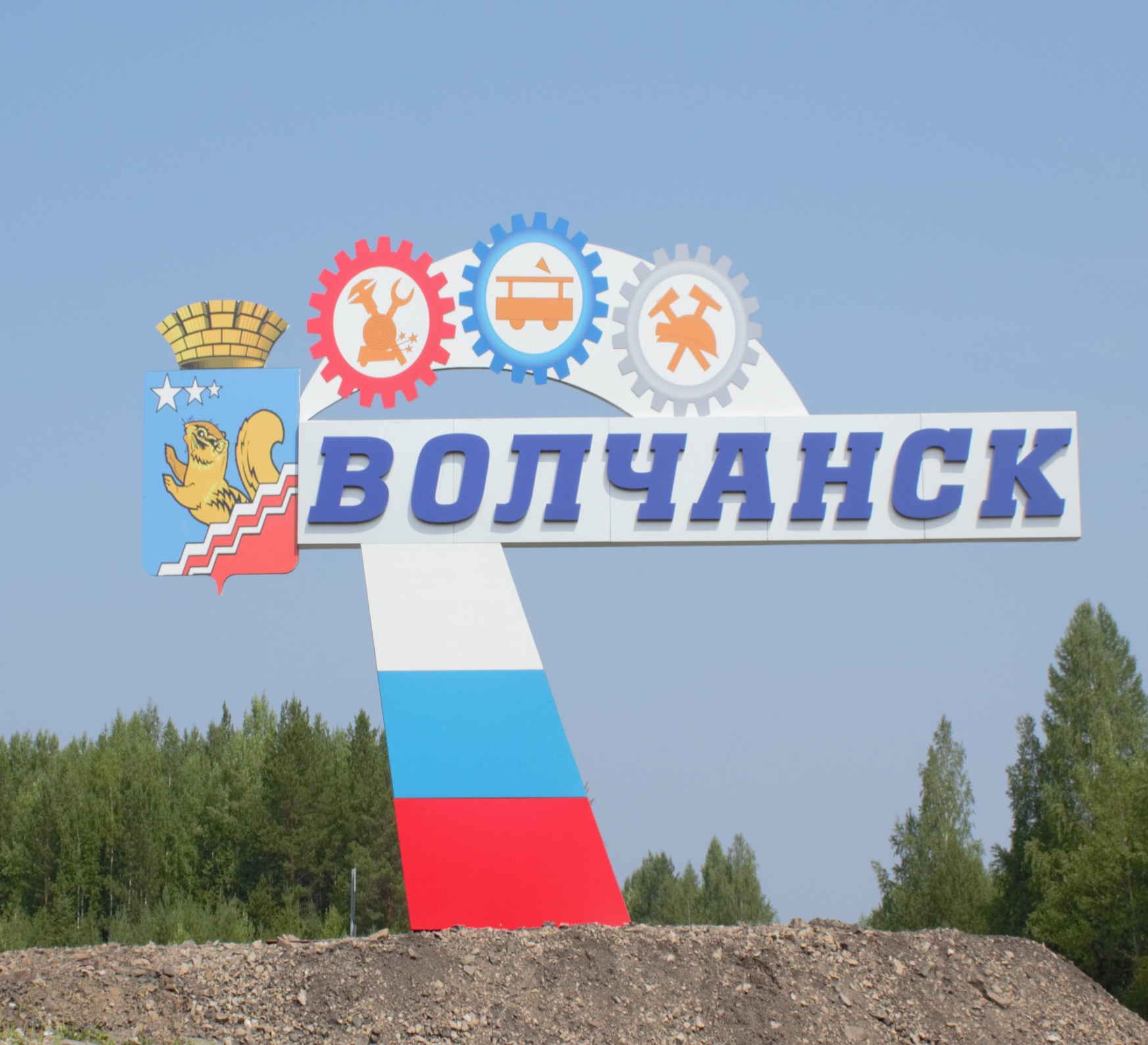 Оборот  по кругу крупных и средних организаций города за 1 квартал  2020 года  составил 694,452 млн. руб. (87,6  %  к уровню аналогичного периода прошлого года) в том числе:- обрабатывающие производства (Волчанский механический завод - филиал АО «Научно-производственная корпорация «Уралвагонзавод») – 651,176 млн. рублей (86,8 %);- водоснабжение, водоотведение, организация сбора и утилизации отходов; обеспечение электрической энергией, газом, паром, кондиционирование воздуха (МУП «ВТЭК») – 24,490 млн. руб. (102,5 %);Выработка на одного работника производственного комплекса составила  644,7  тыс. рублей, что составляет  93,1 %  к  уровню 1 квартала 2019 года.По видам экономической деятельности выработка (по кругу крупных и средних организаций) составила: - в обрабатывающем производстве – 677,6 тыс. рублей (91,4 %); - водоснабжение и водоотведение, организация сбора и утилизации отходов; обеспечение электрической энергией, газом, паром, кондиционирование воздуха – 281,5 тыс. рублей (126,3 %).  Оборот по кругу крупных и средних организаций, тыс. руб.отраслевая структура промышленности: Обрабатывающее производство – занимает основную долю в обороте промышленных организаций – 96,4 процента – снижение на 0,5 процентных пункта;-  водоснабжение, водоотведение, организация сбора и утилизации отходов; обеспечение электрической энергией, газом, паром, кондиционирование воздуха – 3,6 процентов – увеличение на 0,5 процентных пункта.По состоянию на 01.04.2020  года  бюджет Волчанского городского округа  исполнен на 20,34  % от годовых плановых назначений.В доходную часть местного бюджета поступило 155,051  млн. рублей (на 48,999  млн. рублей или на 46,2 %  больше, чем за аналогичный период прошлого года), что составило:- собственных доходов 11,209  млн. рублей – 20,9 %  от годовых плановых значений (на 0,944 млн. рублей  меньше, чем за аналогичный период 2019 года);- межбюджетных трансфертов из областного бюджета –  146,897 млн. руб. – 20,7  % от годовых плановых значений (что на 47,409 млн. рублей или на 47,7 % больше, чем за 1 квартал 2019 года). Исполнение по расходам за  1 квартал 2020  года составило  161,603 млн. рублей  или  19,5 %  от плановых назначений (106,910 млн. рублей за 1 квартал 2019 года  – увеличение на 51,2 %).Инвестиционная деятельностьОбъем инвестиций в основной капитал за 1 квартал 2020 года  составил  69,418  млн. рублей, увеличение к прошлому году в 4,5 раза  или  на  53,905 млн. рублей (1 квартал 2019 года – 15,513 млн. руб.)Объем инвестиций в основной капитал на душу населения составил 7887  рублей (за 1 квартал 2019 года – 1766 тыс. рублей).Строительство и ремонт дорогЗа 1 квартал 2020 года введено в эксплуатацию 39 кв.м. жилья индивидуальными застройщиками.Для будущего строительства жилья и объектов социально-экономической сферы в 1 квартале 2020 года  предоставлен 1 земельный участок для индивидуального жилищного строительства площадью 1275 кв.м.Общая протяженность автомобильных дорог местного значения (включая улично-дорожную сеть) 82,6135 км., в том числе включено в реестр муниципальной собственности – 82,6135 км. Протяженность автомобильных дорог общего пользования местного значения, не отвечающих нормативным требованиям – 10,1582 км. (12,49 % от общей протяженности автомобильных дорог местного значения). На комплекс работ на содержание автомобильных дорог общего пользования за счет средств местного бюджета в 1 квартале 2020 года израсходовано 1049,7 тыс. рублей.Жилищно-коммунальное хозяйствоОбщий объем жилищного фонда в Волчанском городском округе составляет   283,5   тыс. кв. м., в том числе ветхих и аварийных – 27,16 тыс. кв. м. (67 домов).По состоянию на 01.04.2020 года в списке очередников на получение жилья по договору социального найма стоит 68 малоимущих семей, в том числе:- 43 семьи, стоящих в очереди после 2005 года;- 25 семей, стоящих в очереди до 2005 года.Уровень оплаты населением жилищно - коммунальных услуг в 1 квартале 2020 года  составил 97,1 %.Сумма просроченной дебиторской задолженности организаций жилищно-коммунального комплекса за предоставленные жилищно-коммунальные услуги – 77,04 млн. рублей (1 квартал 2019 года – 80,01 млн. рублей).Задолженность на 1 жителя составляет 8753 рубля 
(за 1 квартал 2019 года – 9111 рублей).Задолженность населения по оплате за жилищно-коммунальные услуги на  01.04.2020 года  составила   62655 тыс. рублей (на 01.04.2019 года – 57575,8 тыс. рублей).     Для взыскания долга с населения:Подано 98 заявлений на выдачу судебных приказов на сумму 2871,9 тыс. рублей;принято 35 положительных решений на сумму 1173,0 тыс. рублей;- получено 25 исполнительных листа на сумму 883,0 тыс. рублей; взыскано по исполнительным листам 3791,0 тыс. рублей.Количество должников – 433 человека, сумма долга 53132,3 тыс. рублей.С должниками заключено 3 соглашения о реструктуризации долга.Просроченная кредиторская задолженность организаций жилищно-коммунального комплекса за потребленные топливно-энергетические ресурсы составляет 112259  тыс. рублей,  что на 7320  тыс. рублей или на 6,9 % больше, чем за аналогичный период прошлого года, в том числе:- электроэнергия – 44276 тыс. рублей (39,4 % от всей задолженности за ТЭР);- тепловая энергия – 56209 (50,1% от всей задолженности за тЭР);	- газ – 8190 тыс. рублей (7,3 % от всей задолженности за ТЭР);	- прочие энергоносители – 3584 тыс. рублей (3,2 % от всей задолженности за ТЭР).	Деятельность муниципального казенного учреждения «Управление городского хозяйства» в сфере жилищно-коммунального хозяйства в отчетном периоде велась по следующим направлениям:В рамках мероприятий муниципальной программы Волчанского городского округа «Развитие жилищно-коммунального хозяйства и повышение  энергетической эффективности  в Волчанском городском округе до 2020 года» финансирование составило 42934,17 тыс. рублей (13,08 % от плановых назначений), в том числе:- областной бюджет – 34973,78 тыс. рублей; - местный бюджет  - 7960,39 тыс. рублей.Подпрограмма  «Развитие и модернизация систем коммунальной инфраструктуры теплоснабжения, водоснабжения и водоотведения, а также объектов, используемых для утилизации, обезвреживания и захоронения твердых бытовых отходов Волчанского городского округа» израсходовано 5239,56 тыс. рублей за счет средств местного бюджета, в т.ч.- проведение экспертизы достоверной сметной стоимости на объект «Капитальный ремонт участка инженерных сетей ХВС» - 93,03 тыс. рублей;- проведение экспертизы достоверной сметной стоимости по объекту «Капитальный ремонт инженерных сетей ХВС по ул. Социалистическая и Станционная в г. Волчанске Свердловской области» - 23,03 тыс. рублей;- предоплата 50% за расчет потребления тепла и топлива для строительства котельной в Северной части города Волчанска – 35,0 тыс. рублей;-  строительство станции биологической  очистки хозяйственно-бытовых сточных вод  – 3088,5,0 тыс. рублей;- предоставление муниципальных гарантий МУП «Волчанский теплоэнергетический комплекс» на  погашение задолженности за электрическую энергию – 2000,0 тыс. рублей.На формирование жилищного фонда для переселения граждан из жилых помещений, признанных непригодными для проживания по  подпрограмме «Повышение качества условий проживания населения Волчанского  городского округа на 2014-2020 годы» за счет средств местного бюджета израсходовано 34973,78 тыс. рублей:- приобретение жилых помещений путем инвестирования в строительство многоквартирного жилого дома по ул. Пионерская, 2:областной бюджет – 2119,63 тыс. рублей;Фонд содействия реформирования жилищно-коммунального хозяйства (федеральный бюджет) – 32854,15 тыс. рублей.По подпрограмме «Восстановление и развитие объектов внешнего благоустройства Волчанского городского округа»  финансирование составило 1549,99 тыс. рублей за счет средств местного бюджета. Данные средства были направлены на:содержание сетей уличного освещения – 442,03 тыс. рублей;оплата за уличное освещение – 1107,97 тыс. рублей;По муниципальной программе «Формирование современной городской среды в Волчанском городском округе на 2018-2022 годы» за счет средств местного бюджета финансирование составило 43,163 тыс. рублей:- экспертиза сметной документации по комплексному благоустройству дворовой территории в квартале улиц: Краснотурьинская – проспект Комсомольский – 22,242 тыс. рублей;- возврат денежных средств в бюджет Свердловской области – 20,921 тыс. рублей.В рамках муниципальной программы «Развитие жилищного хозяйства Волчанского городского округа до 2020 года» за счет средств местного бюджета израсходовано 1455,32 тыс. рублей.С целью дальнейшего предоставления гражданам, нуждающимся в улучшении жилищных условий, произведен ремонт муниципальной квартиры по адресу: ул. Кольцевая, 23-3 – 350,124 тыс. рублей.Транспорт и связьВ рамках муниципальной программы «Развитие транспорта Волчанского городского округа на 2019-2024 годы» в 1 квартале 2020 года  израсходовано 34055,35 тыс. рублей, за счет средств местного бюджета, в т.ч.- на организацию транспортного обслуживания населения Волчанского городского округа (перевозка пассажиров муниципальным трамваем и городским автобусом по социально-значимым маршрутам (г. Волчанск – пос. Вьюжный; г. Волчанск – ст. Л.Волчанка) – 4531,24 тыс. рублей;- ремонт контактной сети трамвайных путей – 1508,84 тыс. рублей;- приобретение экскаватора для МУП «ВАЭТ»  -  10700,0 тыс. рублей;- приобретение фронтального погрузчика для МУП «ВАЭТ» – 3122,0 тыс. рублей;- приобретение трех КАМАЗов для МУП «ВАЭТ» - 14193,27 тыс. рублей.Потребительский  рынокОбъем оборота розничной торговли за  1 квартал 2020  года  составил  191,3  млн. руб. (темп роста к уровню прошлого года составил 97,2 %). Оборот розничной торговли на душу населения 21734 рублей. 	Количество объектов торговли – 80 (уровень). Из общего количества объектов 74 единицы составляют магазины (92,5 процентов),  6  - киоски    (7,5 процентов). 24 объекта бытового обслуживания оказывают следующие виды бытовых услуг: ремонт и пошив изделий, техническое оборудование и ремонт транспортных средств, изготовление и ремонт мебели, бани, парикмахерские и косметические услуги, фотоателье, ритуальные услуги, химическая чистка.	Обеспеченность торговыми площадями на 1000 жителей – 685,4 кв. м., за  2018 год – 693,28 кв. м.	В целях обеспечения населения товарами повседневного спроса по доступным ценам, реализации продукции сельскохозяйственных перерабатывающих предприятий, фермерских, личных подсобных хозяйств и садоводческих товариществ в 1 квартале  2020 года  на территории  Волчанского городского округа было проведено 2 сельскохозяйственные (продуктовые) ярмарки (уровень). Малое предпринимательствоЗа 1 квартал 2020 года зарегистрировано 202 субъекта в сфере малого предпринимательства (аналогичный период прошлого года – 253), из них индивидуальных предпринимателей – 164  (99,4 %). На тысячу жителей Волчанского городского округа приходится 23 субъекта малого предпринимательства. Численность занятых в сфере малого и среднего предпринимательства – 378 человек (103 %). Доля работников, занятых в малом и среднем бизнесе, в общей численности работников всех предприятий и организаций Волчанского городского округа по состоянию на 1 апреля  2020 года составила 15,4 % (за 1 квартал 2019 года – 14,2).На территории осуществляет деятельность одна мини-пекарня. В течение отчетного периода произведено хлеба и хлебобулочных изделий 9,9 тонн (87 %).Передано в аренду субъектам малого и среднего предпринимательства  1 объект муниципального имущества общей площадью 140,3 кв. м.Реализуется подпрограмма 3 «Развитие малого и среднего предпринимательства в Волчанском городском округе» муниципальной программы Волчанского городского округа «Совершенствование социально-экономической политики на территории Волчанского городского округа до 2024 года», утвержденной постановлением главы Волчанского городского округа от 27.01.2013 года № 50, а также мероприятия по развитию молодежного предпринимательства через повышение предпринимательской активности молодежи и безработных граждан. Финансирование программы на 2020 год запланировано в размере – 240,0 тысяч рублей за счет средств местного бюджета.Сельское  хозяйствоОбъем выпуска сельскохозяйственной продукции АО «Волчанское» за  1 квартал 2020 года  составил 18,786  млн. рублей (уровень). Численность работников сельского хозяйства составляет  72 человека. Численность проживающих в поселке Вьюжный - 240 человек.По сравнению с 1 кварталом 2019 года  уменьшилось поголовье крупного рогатого скота на 67 голов и составило 562 головы, в том числе коров – 290 (уровень).  Произведено 681,8  тонны молока (уровень). Надой на одну корову составил 2351 кг. Произведено мяса крупного рогатого скота  в живом весе за 1 квартал 2020 года 22,66  тонн (99,7 % к аналогичному периоду прошлого года). В целом развитие сельскохозяйственного комплекса Волчанского городского округа осуществляется как за счет собственных средств АО «Волчанское», так и за счет субсидий из федерального и областного бюджета по государственной программе Свердловской области «Развитие  агропромышленного комплекса и потребительского рынка Свердловской области до 2024 года». Всего за 1 квартал 2020 года  инвестиции составили 2,393 млн. рублей (собственные средства предприятия).СОЦИАЛЬНЫЕ ИНДИКАТОРЫ КАЧЕСТВА ЖИЗНИ НАСЕЛЕНИЯДемографияЧисленность постоянного населения Волчанского городского округа на 01.01.2019 года составляет 8802 человека, в том числе  сельского населения – 240 человек.Численность родившихся за 1 квартал 2020 год  составила  21 человек, что на 2 человека больше, чем за аналогичный период прошлого года (110,5 %). Коэффициент рождаемости (на 1000 человек населения) по Волчанскому городскому округу – 2,4.Увеличилась общая смертность населения на 6 человек по сравнению с 1 кварталом 2019 года и составила 38 человек.Коэффициент смертности (на 1000 человек населения) – 4,32.Анализ смертности за 1 квартал 2020 года:новообразования – 5;болезни системы кровообращения – 12, в т.ч.:острый инфаркт миокарда – 2;цереброваскулярная болезнь – 5;болезни органов дыхания – 4, в т.ч.пневмония – 3;болезни органов пищеварения – 2, в т.ч.:цирроз печени – 1;симптомы, признаки и отклонения от нормы – 9, в т.ч.:старческая астения – 9;травмы – 4, в т.ч.:отравления – 1;прочие – 2.Увеличилась смертность в трудоспособном возрасте на 1 случай по сравнению с аналогичным периодом прошлого года и составила 8 случаев. Заключено  браков - 6, что на 2 брака меньше, чем  за 1 квартал 2019 года. Показатель на 1000 населения – 0,68  (за 1 квартал 2019 года – 0,91). Расторжение браков – 6, что на 9 меньше, чем за 1 квартал 2019 года. Показатель на 1000 населения – 0,68 (за 1 квартал 2019 года – 1,7).  Уровень жизни населенияЗа 1 квартал 2020 года межведомственной комиссией по вопросам укрепления финансовой самостоятельности бюджета Волчанского городского округа было проведено 1 заседание. По вопросу снижения недоимки рассмотрено 3 хозяйствующих субъекта. В результате работы комиссии дополнительно в консолидированный бюджет поступило 138,4 тыс. рублей.Уровень оплаты труда работников по полному кругу организаций за 1 квартал 2020 года  сложился  32681,7 рублей – 108,0 процентов к аналогичному периоду 2019 года. Размер заработной платы одного работника промышленности по видам экономической деятельности:- Обрабатывающие производства (Волчанский механический завод – филиал АО «Научно-производственная корпорация «Уралвагонзавод») – 33332рублей (104,4 %);-  водоснабжение, водоотведение, организация сбора и утилизации отходов; обеспечение электрической энергией, газом, паром, кондиционирование воздуха (МУП «Волчанский теплоэнергетический комплекс») – 31755 рублей (134,4 %);- сельское хозяйство (АО «Волчанское») – 33435 рублей (118,1 %). Занятость населенияПоследние годы   политика содействия эффективной занятости была направлена на обеспечение баланса спроса и предложения на рынке труда, повышение производительности труда, вовлечение безработных в общественное производство. Рынок труда  за 1 квартал 2020 года представляют 1970 человек,  занятых в экономике (98,1 процентов к уровню прошлого года).Численность безработных граждан, проживающих на территории Волчанского городского округа, состоящих на регистрационном учете в Центре занятости по состоянию на 1 апреля  2020 года составляет  89  человек (79,5 %). Численность экономически активного населения 4,4 тыс. человек. Уровень официально зарегистрированной безработицы  1,85 % от числа экономически активного населения.На 01.04.2020 года в Центр занятости за информацией о положении на рынке труда обратилось 94 работодателей и граждан. Количество вакантных рабочих мест, заявленных работодателями – 54 (1 квартал 2019 года – 87 вакансия). Коэффициент напряженности на рынке труда – 1,52 процента.Государственное казенное учреждение службы занятости населения Свердловской области «Карпинский Центр занятости» выполняет мероприятия по государственной программе Свердловской области «Содействие занятости населения Свердловской области до 2020 года», в том числе за 1 квартал 2020 года:профессиональное обучение безработных граждан: фактически прошло обучение 3 человека;государственные услуги по организации профессиональной ориентации граждан в целях выбора сферы деятельности (профессии), трудоустройства, прохождения профессионального обучения и получения дополнительного профессионального образования - 117 единиц;  получивших услуги по психологической поддержке – 4 человека;участники общественных работ – 5 человек;испытывающие трудности в поиске работы, трудоустроенных на временную работу – 2 человека;получивших услуги по социальной адаптации – 4 человека;получивших услуги по содействию самозанятости – 9 человек;нашедших  работу – 54 человека, в том числе трудоустроенных инвалидов –  2 человека.ГКУ «Карпинский Центр» занятости проводит информационно- разъяснительную работу по привлечению работодателей к участию в мероприятии по организации общественных работ на территории Волчанского городского округа. В результате были организованы общественные работы для 7 безработных граждан (создано 5 рабочих мест).ЗдравоохранениеРабота Государственного бюджетного учреждения здравоохранения Свердловской области «Волчанская городская больница» проводилась в соответствии с планом работы и была направлена на выполнение территориальной программы гарантий оказания населению бесплатной медицинской помощи, реализацию национального проекта «Здоровье» и федерального закона № 122-ФЗ «О дополнительном обеспечении медикаментами отдельных категорий граждан».В структуре ГБУЗ СО «Волчанская городская больница» функционирует терапевтическое отделение на 8 коек круглосуточного стационара, противотуберкулезное отделение на 25 коек круглосуточного стационара, дневной стационар на 33 койко-мест, поликлиника на 188 посещений в смену (взрослая на 150, детская на 38), отделение СМП, ФАП.В учреждении здравоохранения работает 141 человек, что на 4 человека меньше, чем за аналогичный период прошлого года, из них:- врачей –9 (увеличение на 12,5 %);- среднего медицинского персонала – 78 человек (уровень).Обеспеченность на 10 тысяч жителей составляет:- врачей – 10;- средним медицинским персоналом – 89.Выполнение программы государственных гарантий оказания бесплатной медицинской помощи составляет:- амбулаторно-поликлиническая помощь – 2,2 посещений на 1 жителя (уровень);- стационарная помощь – 7,2  койко-дней на 1 тысячу человек населения (уровень);- стационарзамещающая помощь – 12,4 пролеченных больных на 1 тысячу человек населения – увеличение на 3,3 %;- скорая медицинская помощь –  78,1 вызовов на 1 тысячу человек населения, снижение на 2,4 %.За 1 квартал 2020  года  диспансеризацию прошли  419  человек  взрослого населения, что составляет 25,1 % от плановых назначений. Диспансеризация населения  позволяет выявить заболевания на ранних стадиях и провести своевременное лечение.Выдано 18 родовых сертификатов на сумму 72,0 тыс. рублей. 15 новорожденных прошли неонатальный  скрининг на 16 врожденных заболеваний. В рамках национального проекта «Здоровье» проводилось осуществление определённых программ:- по программе «Профилактика ВИЧ-инфекции» обследовано –  381 человек. На диспансерном учете состоит 148 человек. Вновь выявленных -  6 человек. Во время беременности ВИЧ-инфицированных женщин – 100 %  охват антиретровирусными препаратами. Проводилось информирование населения о мерах профилактики инфекции и паразитарных заболеваний: проведено бесед - 31 чел., статьи в СМИ – 1.- по программе «Профилактика туберкулёза» проведено ФЛГ-обследований – 1855 чел., что составило 26,1 % от годового плана. - программа «Вакцинопрофилактика» осуществлялась в соответствии с календарём профилактических прививок»;- по программе «ОНМС» федеральным льготникам выписано 1742 рецепта, обслужено 1645 на сумму 680,01  тыс. рублей. Региональным льготникам выписано 1799 рецептов, обслужено 1719 на сумму 579,63 тыс. рублей.  ОбразованиеОбщее образованиеВ двух общеобразовательных учреждениях обучается 1100 учащихся. Среднесписочная численность работников (без внешних совместителей) за отчетный период составила 162 человека, в том числе основных педагогических работников 75,7 человек (46,7%). Средняя заработная плата работников составила 28493,42 руб., в том числе основных педагогических работников – 36993,39 руб.Учебные расходы, обеспечивающие учебный процесс, за счет средств областного бюджета составили 216,6 тыс. рублей, в том числе:- программное обеспечение  - 132,1 тыс. руб.;- учебные пособия для ОБЖ – 5,8 тыс. руб.;- бланки учетной и отчетной документации, бланки документов об образовании – 25,8 тыс. руб.;- расходные материалы для учебных целей (бумага, картриджи) - 52,9 тыс. руб.За счет средств областного бюджета организовано питание учащихся. В соответствии с постановлением главы Волчанского городского округа от 12.09.2014 года № 740 «Об организации питания учащихся в муниципальных общеобразовательных учреждениях Волчанского городского округа» (с изменениями от 20.12.2019 года № 518) организовано бесплатное питание учащихся:- 1-4 классов исходя из стоимости питания 67 рублей  в учебный день;- 5-11 классов, из числа детей-сирот, детей оставшихся без попечения родителей,  детей из семей, имеющих среднедушевой доход ниже величины прожиточного минимума, установленного в Свердловской области, детей из многодетных семей, исходя из стоимости питания  74 рубля в учебный день (завтрак или обед);- в специальных (коррекционных) классах для учащихся с ограниченными возможностями здоровья и детей инвалидов:- 1-4  классов – 87 рублей в учебный день (два раза в день);- 5-11 классов - 128 рублей  в учебный день (два раза в день).За отчетный период направлено на питание учащихся 1814,5 тыс. рублей из областного бюджета. Охват учащихся питанием составил 96%.Дошкольные образовательные учрежденияВ городе работает два дошкольных учреждения с количеством воспитанников на конец отчетного периода – 522 человека. Среднесписочная численность работников (без внешних совместителей) за отчетный период составила  160,6 человек, в том числе основных педагогических работников 56 человек (34,9%).Средняя заработная плата работников за отчетный период составила 23498,96 руб.,  в том числе педагогических работников – 34589,28 руб.За счет средств областного бюджета приобретены учебные пособия на сумму 37,5 тыс. рублей, прошли дополнительное профессиональное обучение 6 педагогических работников на сумму 16,7 тыс. рублей.В соответствии с постановлением главы Волчанского городского округа от 30.12.2014 года № 1141 «О льготах по оплате за присмотр и уход за детьми в муниципальных дошкольных образовательных учреждениях Волчанского городского округа» осуществляется предоставление льгот по  родительской плате в следующих размерах:- 100 процентов на детей дошкольного возраста с ограниченными возможностями здоровья (детей-инвалидов);- 100 процентов на детей-сирот и детей, оставшихся без попечения родителей;- 100 процентов на детей с туберкулезной интоксикацией;- 30 процентов на детей из многодетных семьей, имеющих троих и более несовершеннолетних детей.В отчетном периоде на предоставление льгот по родительской плате направлено 198,2 тыс. рублей из средств местного бюджета. Общее количество воспитанников, которым предоставляются льготы составляет 169 человек, из них дети-инвалиды - 17 человек, дети-сироты – 7 человек, дети из многодетных семей – 145 человек. Дополнительное образованиеВ городе функционирует три учреждения дополнительного образования детей. Количество учащихся  на конец отчетного периода составляет – 782 человек, в том числе ДМШ – 101 чел., ДЮСШ – 236 чел., ДДТ – 446 чел. Развивается направление по предоставлению платных услуг. Из общего количества детей, 148 человек получают платные услуги. Среднесписочная численность работников за отчетный период составила 49,9 чел., в том числе основных педагогических работников – 18,5 человек (37,1%). Средняя заработная плата работников списочного состава за отчетный период составила – 25865,06 рублей, в том числе основных педагогических работников – 38412,61 рублей.За счет средств резервного фонда администрации Волчанского городского округа организована поездка МБОУ ДО ДДТ в г. Екатеринбург на Международный форум детского и юношеского художественного творчества  «Европа-Азия». Расходы составили 42,0 тыс. рублей.Учащиеся Дома детского творчества стали участниками следующих фестивалей и конкурсов в отчетном периоде:Учащиеся и преподаватели Волчанской детской музыкальной школы стали участниками следующих фестивалей и конкурсов:УЧАСТИЕ УЧАЩИХСЯ В ФЕСТИВАЛЯХ И КОНКУРСАХОздоровление и занятость детейВ целях организации и обеспечении отдыха, оздоровления и занятости детей и подростков утверждено постановление главы от 17.01.2020 года № 19 «О мерах по организации и обеспечению отдыха, оздоровления и занятости детей и подростков Волчанского городского округа в 2020 году». Разработан План мероприятий по обеспечению отдыха, оздоровления и занятости детей и подростков в 2020 году, утвержден Порядок организации отдыха и оздоровления детей в Волчанском городском округе. Заключено два Соглашения с Министерством общего и профессионального образования Свердловской области о предоставлении и использовании субсидий их областного бюджета Свердловской области местному бюджету на оздоровление детей в каникулярное и учебное время в сумме 3196,8 тыс. рублей (2847,0 + 349,8).  Плановый охват детей отдыхом и оздоровлением составляет 80% от количества детей в городском округе от 6,5 до 18 лет – не менее 904 человек.На сайте МОУО - Отдела образования размещена информация о планируемых целевых показателях  по видам оздоровления. В СМИ предоставляется информация о ходе подготовки к летней оздоровительной кампании. В МОУО  - Отделе образования с 01.04.2020 года работает Горячая линия.  Прием заявлений в организации отдыха и оздоровления детей осуществляют:-   в оздоровительные лагеря с дневным пребыванием на базе МАОУ СОШ № 23, МАОУ СОШ № 26, МБОУ ДО ДДТ;- в загородные оздоровительные лагеря и санаторно-оздоровительные учреждения  - Отдел ГБУ СО «Многофункциональный центр» в городе Волчанске.Распределением путевок занимается комиссия, созданная приказом МОУО - Отдела образования Волчанского городского округа от 07.05.2018 № 41-д «О создании комиссии по принятию решения о выдаче путевки в организации отдыха и оздоровления и утверждению списков детей, направляемых в загородные оздоровительные  лагеря и санаторно-оздоровительные учреждения». В текущем году планируется завершить строительство пищеблока в муниципальном загородном оздоровительном лагере «Республика Грин».   В 2019 году возведена коробка здания, конструкция кровли, проведены общестроительные работы по возведению стен, установлены окна. Трудоустройством подростков планируется охватить - 92 человека.Организация мероприятий, выплаты почетным работникамПо Отделу образования ВГО в рамках МП «Развитие системы образования в Волчанском городском округе до 2020 года» в отчетном периоде проведены  городские мероприятия на сумму 96,7 тыс. руб., из них:В соответствии Положением о звании и памятном знаке, утвержденном постановлением главы Волчанского городского округа от  19.08.2010 года № 565 «Об учреждении звания «Почетный работник образования Волчанского городского округа» и памятного знака «Почетный работник образования Волчанского городского округа» за отчетный период расходы по выплатам почетным работникам составили 31,6 тыс. руб., общее количество работников, получающих выплаты составляет – 19 человек.Физическая культура и спортВ отчетном периоде расходы на организацию мероприятий в области физической культуры и спорта направлено 85,6 тыс. руб., в том числе:КультураСтруктура муниципальных учреждений культуры «Централизованная библиотечная система» состоит из 3-х библиотек:- «имени А.С. Пушкина»;- филиал взрослой библиотеки;- филиал – детская библиотека им А.Л. Барто.Основные направления творческой деятельности библиотек – литературно-познавательное, гражданско-патриотическое, здоровый образ жизни, досуговое, краеведческое.Полноценное и качественное обслуживание населения предполагает наличие в фондах библиотек достаточного количества современной периодики и книжной продукции.Книжный фонд составляет 75368 книг и периодических изданий, в том числе за 1 квартал 2020 года  проведено обновление и комплектование библиотечного фонда книгами и книгоиздательской литературой: книг –212, журналы - 92, электронные книги-3.По сравнению с аналогичным периодом прошлого года уменьшилась  книговыдача на 3475  единиц и составила 15,141 тыс. книг.Уменьшилось количество читателей на 331 человека и составило 1262 человека. Количество посещений библиотек – 11348 (98,5 %).В обслуживании пользователей сотрудники библиотек активно используют компьютерные технологии.Библиотеки оснащены 12 компьютерами, все они подключены к сети Интернет.Состоялось 101  книжная выставка (92,7 %), на которых представлено 882 экземпляра книг.Определены формы работы – литературные вечера, встречи, лекции, показ электронных презентаций и слайд - фильмов, проведение фестивалей,  конкурсов и иных культурных акций.Проведено 62 массовых мероприятий с охватом читателей  850  человек. На территории Волчанского городского округа функционирует муниципальный краеведческий музей. Количество сотрудников – 3 человека.Функционируют 2 клубных учреждения, в которых проведено:- 48 мероприятий (84,2 %);- 278 киносеансов (93,9 %). Три  любительских коллектива носят звание «Образцовый» и «Народный»:- вокальная студия «Мэри Поппинс»;- студия декоративно-прикладного творчества «Сувенир»;- хор ветеранов «Уральские Напевы».В учреждениях культуры работает 38 человек. Средняя заработная плата в сфере культуры на 01.04.2020 года составляет  35292  рублей (уровень).В рамках финансирования муниципальной программы  «Развитие культуры на территории Волчанского городского округа до 2020 года» в 1 квартале 2020 года израсходовано 8281,56 тыс. рублей за счет средств местного бюджета (31,86 % от плановых назначений):Финансирование Подпрограммы № 1 «Развитие культуры»  составило 490,0 тыс. рублей (37,49 %) на организацию и проведение мероприятий в сфере культуры.В рамках Подпрограммы «Реализация приоритетных  инвестиционных проектов (строительство и реконструкция зданий учреждений культуры) израсходовано 2691,56 тыс. рублей на корректировку ПСД на строительство нового здания для размещения Библиотечно-музейного центра и на тех. присоединение к электрическим сетям.В рамках финансирования подпрограммы «Обеспечение реализации муниципальной программы Волчанского городского округа «Развитие культуры в Волчанском городском округе до 2020 года» за 1 квартал 2020 года  израсходовано 5100 тыс. рублей:- обеспечение деятельности «Досугового центра» - 4010,67 тыс. рублей;- обеспечение деятельности «Муниципального краеведческого музея» - 318,71 тыс. рублей;- обеспечение деятельности «Централизованной библиотечной системы» -768,22 тыс. рублей;- организация деятельности по сбору, транспортированию, обработке, утилизации, обезвреживанию и захоронению твердых коммунальных отходов – 2,4 тыс. рублей.Социальная защита населенияНа территории Волчанского городского округа функционируют два государственных учреждения социального обслуживания населения.Меры социальной поддержки в 1 квартале 2020 года получили:- участники Великой Отечественной войны – 1 человек;	- инвалиды Великой Отечественной войны – 2 человека;- труженик тыла – 73 человека;- бывшие несовершеннолетние узники концлагерей, гетто – 2 человек;- члены семей погибших (умерших) инвалидов, участников Великой Отечественной войны – 12 человек;- ветераны боевых действий – 81 человек;- инвалиды боевых действий – 4 человек;- ветераны военной службы – 2 человека;- ветераны труда – 1066 человек;- реабилитированные лица и лица, признанные пострадавшими от политических репрессий – 204 человека;- участники ликвидации аварии на ЧАЭС – 13 человек;- инвалиды – 781 человек;- семьи, воспитывающие детей с ограниченными возможностями здоровья – 81 семьи (в них детей – 84);- многодетные семьи – 197 (в них детей 674);- малообеспеченные семьи – 354 (в них детей – 454);- неполные семьи с детьми до 18 лет – 87 (в них детей – 108);- семьи одиноких матерей -  87 (в них детей – 108);- члены малоимущих семей, малоимущие одиноко проживающие граждане – 656.На учете в органах опеки и попечительства состоит 56 несовершеннолетних ребенка, что на 3 ребенка меньше, чем за аналогичный период прошлого года, из них:- детей, оставшихся без попечения родителей – 42 (выявленных на 01.04.2020 г. - 0);- детей-сирот – 14 (выявленных на 01.04.2020 года – 0).43 приемных семьи  воспитывают 56 детей (созданных приемных семей в 2020 году нет).Средства массовой информацииНа территории Волчанского городского округа издается 4 печатных средства массовой информации:- общественно-политическая газета «Волчанские Вести»» - 1 раз в неделю (тираж 1000 экземпляров);- информационный бюллетень «Муниципальный Вестник» - выход не реже 1раза в месяц (тираж 999 экземпляров);- ведомственная газета Волчанского механического завода – филиал АО «Научно-производственная корпорация «Уралвагонзавод» - «Заводские Вести» - 1 раз в неделю (тираж 999 экземпляров);- частная газета – «Рабочий Волчанск» - 1 раз в неделю (тираж 800 экземпляров).Пожарная безопасностьНа территории Волчанского городского округа за 1 квартал 2020 года зарегистрировано 4 пожара  (снижение  на 60 %), подлежащих государственному статистическому учету.Погибших и травмированных при пожарах нет, спасено – 1 человек.В результате пожаров повреждено 3 строения (АППГ – 0), уничтожено – 0 строений (АППГ – 0).По местам возникновения  пожары распределились следующим образом:-  в частных домах – 2 пожара (50 %);- в многоквартирных домах – 1 пожар (25 %);- мусор, бесхозные строения, сухая трава и т.д. – 1 пожар (25%).Основными причинами госстатучетных пожаров явились:- неосторожное обращение с огнем - 1 пожар (25 % от числа всех зарегистрированных пожаров); - неисправное устройство и нарушение правил эксплуатации электрооборудования и электробытовых приборов – 1 пожар (25 %); - печное отопление – 2 пожара (50%).Проводится разъяснительная работа среди населения по предупреждению пожаров. С вручением памяток обучено с начала года мерам пожарной безопасности 1110 человек:- работниками администрации Волчанского городского округа – 160 человек;- внештатными инструкторами пожарной профилактики – 190 человек;- добровольными пожарными – 120 человек;- работниками жилищных организаций – 220 человек;- работниками социальной защиты – 140 человек;- в учебно-консультационных пунктах – 30 человек;- подразделениями пожарной охраны – 250 человек.ЭкологияФинансирование муниципальной программы «Обеспечение рационального и безопасного природопользования на территории Волчанского городского округа на 2014-2020 годы» составило 743,606 тыс. рублей за счет средств местного бюджета на выполнение работ по обустройству площадок для накопления твердых коммунальных отходов.ПравопорядокСостояние  преступностиНа территории Волчанского городского округа  за 1 квартал 2020 года  совершено  24  преступления (уровень). Из них раскрыто – 17. Процент раскрываемости – 70,8 %.Общий уровень преступности, из расчета на 10 тысяч населения составляет 27,3 Преступления против собственности  - 14  (1 квартал 2019 года –12), в т.ч.:кражи – 5, снижение на 4 преступления (на 44,4 %);Преступления против общественной безопасности и общественного порядка – 4 (1 квартал 2019 года - 3).Уличные преступления – 6, увеличение на 200 %;Совершены:– в состоянии опьянения – 4 преступления, снижение на 42,9 %;- в группах – 7 преступлений, увеличение  на 75 %;– ранее  совершавшими – 10, снижение на 28,6 %.– в общественных местах – 7, увеличение на 250 %.Выявлено 8 преступлений превентивной направленности (133,3 %).Дорожно-транспортные происшествия	В 1 квартале 2020 года  зарегистрировано 10 ДТП, что на 1 случай  больше, чем за аналогичный период 2019 года. Раненых и погибших в ДТП нет.	Дорожно-транспортных происшествий с участием детей не зарегистрировано.Работа административных комиссий	Продолжается работа административных комиссий – постоянно действующих коллегиальных органов по рассмотрению дел по административным правонарушениям, созданных в соответствии с законом Свердловской области от 23.05.2011 года     № 31- ОЗ «О наделении органов местных самоуправлений муниципальных образований, расположенных на территории Свердловской области по созданию комиссий» и постановлением Правительства Свердловской области от 24.08.2011 года № 1128-ПП «Об административных комиссиях».	В целях профилактики и пресечения административных правонарушений по средствам массовой информации и устных консультаций осуществляется информирование граждан о соблюдении правил благоустройства, землепользования, пожарной безопасности, торговли и другое.	За 1 квартал 2020 года проведено 10 заседаний по рассмотрению протоколов об административных правонарушениях.	Рассмотрено дел (по числу лиц) -  33, из них назначены административные наказания в виде предупреждения – 15, в виде штрафа - 17. По одному делу административное производство прекращено.	Штрафы назначены на общую сумму 11,6 тыс. рублей.	Взыскано:- добровольно – 4,9 тыс. рублей;- по постановлениям прошлых лет – 22,506 тыс. рублей.Работа Комиссии по жилищным вопросам	За 1 квартал 2020 года  состоялось 4 заседания Комиссии, по итогам которых были приняты следующие решения:	По программе «Молодая семья» признаны нуждающимися в жилом помещении с целью представления социальных выплат 3 молодых семьи.По состоянию на 01.04.2020 года на учете в качестве нуждающихся в улучшении жилищных условий в рамках подпрограммы «Молодая семья» состоит 20 семей.Предоставлено служебное жилое помещение муниципального специализированного жилья 1 семье.Рассмотрено 2 обращения граждан.Неформальная занятостьНа территории Волчанского городского округа продолжает осуществлять свою работу Межведомственная рабочая группа по снижению неформальной занятости, легализации заработной платы и повышению собираемости страховых взносов во внебюджетные фонды, утвержденная постановлением главы Волчанского ГО от 05.02.2015 года № 68. Заседания рабочей группы проводятся в ежемесячном режиме, создан «телефон  доверия»  и сайт для принятия информации о возможных нарушениях законодательства при оформлении трудовых отношений на территории Волчанского городского округа. За 1 квартал 2020 года Рабочей группой проведено 2 заседания. Количество проведенных проверок хозяйствующих субъектов с целью выявления неформальных трудовых отношений с работниками – 6,  в том числе хозяйствующих субъектов заслушанных на заседании  рабочей группы – 6. Численность выявленных работников, имеющих неформальные трудовые отношения и заслушанных на заседаниях рабочей группы – 8.ИСПОЛНЕНИЕ БЮДЖЕТА ВОЛЧАНСКОГО ГОРОДСКОГО ОКРУГА ЗА 1 КВАРТАЛ 2019 ГОДА. Исполнение доходной части бюджета за 1 квартал 2020 годатыс. рублейСправкаОб исполнении доходной части бюджета в разрезе доходных источников по Волчанскому городскому округу на 01.04.2020 г.тыс. рублей  Исполнение расходной части бюджета Волчанского городского округа за 1 квартал 2020 год                  по разделам (подразделам), тыс. руб.№ п/пДатаМероприятиеУчастники116.02.2020Межрегиональный фестиваль-конкурс хореографического искусства «Ритмы жизни» Анкушина Н.В. + дети Диплом 1 степени – эстрадный танец – «Контрасты» 14-17 лет «Мои лабиринты»Лауреат 1 степени – Совр.хореография – «Контрасты» 10-13 лет – «Очередь за счастьем»Лауреат 3 степени – совр.хореография – «Контрасты» 14-17 лет «Плач матери» Лауреат 1 степени – эстрадный танец – «Контрасты» 10-13 лет «Русь»Диплом 2 степени – совр.хореография – Кириченко Дарья – «Там»29.02.2020Международный форум детского и юношеского художественного творчества  «Европа-Азия» г.ЕкатеринбургАнкушина Н.В. + детиСопровождение: Лысых О.В. Лауреат 1 степени – Потоки ветраЛауреат 3 степени – Когда замирают деревья Лауреат 2 степени – Очередь за счастьем Лауреат 2 степени – Русь и За звездой Лауреат 1 степени – Дурочка 316.02.2020Областной фестиваль патриотической песни «Салют, Россия!»           г. ЕкатеринбургКузьмина И.В. + дети 6 чел.№ п/пДатавыступленияМесто проведенияНазвание мероприятияУчастники, результатПреподаватель, концертмейстер; награда за подготовку уч-ся (лауреатов)06.01.20 г.Международный конкурс педагогического мастерства «Идеи образования – 2019», Методическое пособие «Работа над художественным образом в классе фортепиано»Кудрявцева Т.С. – диплом за 1 место, сертификат участника, публикация на сайте10.01.20 г.IV Международный дистанционный конкурс инструментального исполнительства «Рояль – 88» Диплом лауреата II степени – Фортепианный дуэт Кудрявцева Т. С. и Пермякова Е. П.Февраль 2020г. ВологдаIV Всероссийская теоретическая олимпиада «Музыкальная регата»(по предмету «Музыкальная литература») для учащихся детских школ искусствЛауреат 1 степени -Хайбуллина Маша 4 пСосновских Н.Б.Февраль 2020г. Екатеринбург6 Международный конкурс художественного творчества в сфере музыкально-компьютерных технологий, мультимедиа проектов, электронных и печатных учебных пособий, печатных работ и муз. композиций “Классика и современность” Лауреат 3 степени - Сосновских Н.Б., лауреат 2 ст. – Низамова Г.Н.19.02.20ДМШ №1 г. КраснотурьинскVI Окружной открытый конкурс учащихся фортепианных отделений ДМШ и ДШИ им. А.Д. АртоболевскойКудрявцева В. 1п – Диплом лауреата 2 степениСырыгина Р. 4п - Диплом лауреата 2 степениВайберт А. 5п - Диплом лауреата 2 степениПермякова Е.П.Кудрявцева Т.С.- Диплом за пед. работу и благ. письмо за участие27.02.20ДМШПроведение конкурса на лучшее исполнение этюдов(отделение специального фортепиано)Никонова Ю. 2п – 3 место, Анисимова В. 3п – 3 место, Шатохина А. 4п – 3 место, Сырыгина Р. 4п – 2 место, Вайберт А. 5п – 2 местоПермякова Е.П.Кудрявцева Т.С.Сорокина О.П.Легчилина Л.В.Неволочина Н.В.27.02.20ДМШКонкурс на самостоятельно выученную пьесу (отделение специального фортепиано)Будыкина П. 6п – 3 место, Яблокова П. 5п – 3 место, Сырыгина Р. 4п – 1 место, Вайберт А. 5п – 1 местоПермякова Е.П.Кудрявцева Т.С.18-19.02.20ДМШКонкурс на самостоятельно выученную пьесу (секция гитары)18 участников, победители Ватычина В., Чекаров А. (Новых В.А.), Заляев Р. (Горошко А.И.)Новых В.А., Горошко А.И.02.03.2020ДМШКонкурс стенгазет "Год Памяти и Славы"Победители:Гиниатуллина Юлия (Сорокина О.П.),Зимин Данил и Белова София (Новых Е.Н.).Сорокина О.П.,Новых Е.Н.04.03.2020КраснотурьинскДМШ № 3VI Международный фестиваль-конкурс "Волшебство звука"Вокальный дуэт «Perlina»/Лауреат 1 степениГерлейн Е.И.Конц. Кудрявцева Т.С.24.03.2020КраснотурьинскVIII открытый областной конкурс «ЮНЫЙ ПИАНИСТ СЕВЕРНОГО УРАЛА»:Шнайдер Алиса и Вайберт Анна - лауреаты 3 степени (Кудрявцева Т.С.), Кудрявцева Варвара – дипломант (Пермякова Е.П.)Пермякова Е.П.Кудрявцева Т.С.№ п/пНаименование мероприятияДата проведенияСумма, в руб.1.Организация поездки обучающихся для участия в региональном этапе Всероссийской олимпиады школьниковс 07.01. по19.02.2020 г.40386,002.Чествование победителей и призеров Муниципального этапа Всероссийской олимпиады школьников в 2019 – 2020 учебном году20.01.2020 г.24360,003.Подведение итогов муниципального этапа конкурса «Воспитатель года – 2020»15.02.2020 г.28340,824.Подведение итогов муниципального этапа областного социально-педагогического проекта «Будь здоров»11.03.2020 г.1753,005.Проведение муниципального этапа Конкурса "Живая классика"12.03.2020 г.1811,96Дата проведенияРасходыНаименование спортивных мероприятийМероприятия МБДОУ ДО ДЮСШ, руб.Школьные спортивные мероприятия руб.Городские спортивно-массовые мероприятия, руб.05.01.20200,00«Лыжные забавы» для жителей ВГО1915,2007.01.202030000,00Участие в открытом Первенстве НТГО по боксу памяти МСМК С.А.Гомонюк23696,5008.01.20201000,00Рождественский Турнир по волейболу среди организаций и жителей ВГО5000,0018.01.20202000,005000,00Проведение открытых всероссийских массовых соревнований среди школьников по конькобежному спорту «Лед надежды нашей», «День снега»5634,9329-30.01.20201000,00«Президентские спортивные игры» по мини-футболу 4-10 классы2985,0208.02.202030000,00Проведение массовой лыжной гонки «Лыжня России-2020»14814,5912.02.20202000,00Турнир по настольному теннису среди 5-11 кл. «Президентские состязания»2047,9019.02.20201000,00«Президентские состязания» - Турнир по шашкам среди 5-11  классов727,5020.02.20201000,00«Президентские состязания» - Веселые старты для 2 классов412,0021.02.20202000,00Проведение военно-спортивного соревнования «А,НУ-КА ПАРНИ»6440,0022.02.20200,00Проведение Открытого турнира по быстрым шахматам  среди ветеранов , посвященного Дню защитника отечества, в рамках Года Памяти и Славы4388,0027.02.20201000,00Спортивная, игровая программа «Будем Родине служить» для дет.садов4488,0029.02.20204000,00Спортивный праздник народное гулянье «Масленица»7700,0007.03.20202000,00Волейбол, посвящ. 8 Марта среди взрослых5373,78Итого:Итого:Итого:23696,516295,3545631,57Наименование доходных источниковУтвержденные бюджетные назначения на 2020 годИсполнено на 01.04.2020 года% исполнения к годовым назначениямСобственные доходы бюджета535671120920,9Безвозмездные поступления из областного бюджета70880214689720,7Дотации на выравнивание бюджетной обеспеченности3646829117024,9Субсидии бюджетам бюджетной системы  РФ (межбюджетные субсидии)2075062352311,3Субвенции бюджетам субъектов РФ и муниципальных образований1360523220423,7иные межбюджетные трансфертыПрочие безвозмездные поступления в бюджеты городских округов562Возврат остатков субсидий, субвенций и иных межбюджетных трансфертов, имеющих целевое назначение, прошлых лет из бюджетов городских округов-3055Всего доходов76236915505120,3Наименование доходных источниковУтвержденные бюджетные назначения на 2020 годИсполнено на 01.04.2020 года% исполнения к годовым назначениямНалоговые доходы, всего в т.ч.41756912721,9Налог на прибыль, доходы20607454022,03Налоги на товары (работы, услуги), реализуемые на территории Российской Федерации10918247722,7Налог, взимаемый в связи с применением упрощенной системы налогообложения242734214,1Единый  налог на вмененный  доход  для отдельных видов деятельности149149833,4Единый сельскохозяйственный налогНалог, взимаемый в связи с применением патентной системы налогообложения4409521,6Налог на имущество физических лиц219623510,7Земельный налог367793925,5Государственная пошлина 1Неналоговые доходы всего, в т.ч.11811208211,7Доходы от использования имущества, находящегося в государственной или муниципальной собственности10654178516,8Платежи при пользовании природными ресурсами7900Доходы от оказания платных услуг (работ) и компенсации затрат государства2674416,5Доходы от продажи материальных или нематериальных активов61813722,2Штрафы, санкции, возмещение ущерба19311660,1Итого собственные доходы Волчанского городского округа535671120920,9Наименование показателяПлан на                   2020 г.Факт на 01.04.2020 г.% исп.Общегосударственные вопросы44074839019,60Функционирование высшего должностного лица субъекта РФ и муниципального образования300455318,42Функционирование законодательных (представительных) органов государственной власти и представительных органов муниципальных образований14051339,50Функционирование Правительства Российской Федерации, высших органов исполнительной власти субъектов Российской Федерации, местных администраций9438189520,07Судебная система0,300Обеспечение деятельности финансовых, налоговых и таможенных органов и органов финансового надзора7442131617,69Резервные фонды125800Др. общегосударственные вопросы21527449320,87Национальная оборона4757215,21Мобилизационная и вневойсковая оборона4757215,21Национальная безопасность и правоохранительная деятельность578996716,70Защита населения и территории от последствий чрезвычайных ситуаций природного и техногенного характера, гражданская оборона550096017,45Обеспечение пожарной безопасности15000Другие вопросы в области национальной безопасности и правоохранительной деятельности13975,04Национальная экономика1052663600834,21Сельское хозяйство и рыболовство20400Транспорт30847604019,58Дорожное хозяйство (дорожные фонды)3472510503,02Связь и информатика1204738,98Другие вопросы в области национальной экономики393702887173,33Жилищно-коммунальное хозяйство3736294546712,17Жилищное хозяйство1492363647624,44Коммунальное хозяйство15895152393,30Благоустройство2752123378,49Другие вопросы в области жилищно-коммунального хозяйства3792114153,73Охрана окружающей среды65600Другие вопросы в области охраны окружающей среды65600Образование2402365321922,16Дошкольное образование765331999426,12Общее образование1009542175121,55Дополнительное образование детей19425634432,66Молодежная политика 3102029029,35Другие вопросы в области образования12305222818,17Культура, кинематография 26190848232,38Культура26190848232,38Здравоохранение21815068,64Другие вопросы в области здравоохранения21815068,64Социальная политика27673803129,31Социальное обеспечение населения25838776630,38Другие вопросы в области социальной политики183526514,45Физическая культура и спорт302275525,00Физическая культура 302275525,00Массовый спорт302275525,00Средства массовой информации800607,52Периодическая печать и издательства800607,52Обслуживание государственного и муниципального долга501,83,68Обслуживание государственного внутреннего и муниципального долга501,83,68ВСЕГО  РАСХОДОВ:82807916160319,55